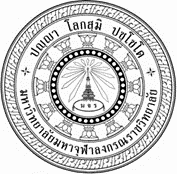 การพัฒนาการบริหารจัดการการศึกษาพระปริยัติธรรมแผนกธรรมตามนโยบายปฏิรูปการศึกษาของคณะสงฆ์จังหวัดนครปฐมADMINISTRATION DEVELOPMENT OF PARIYATTIDHAMMA EDUCATION, DHAMMA DIVISION ACCORDING TO EDUCATION REFOTM POLICY OF SANGHA ADMINISTRATION, NAKORNPATOM PROVINCEพระครูสังฆรักษ์สงัด ภทฺทธมฺโม (ภักดีบำรุง)ดุษฎีนิพนธ์ฉบับนี้เป็นส่วนหนึ่งของการศึกษาตามหลักสูตรปริญญาพุทธศาสตรดุษฎีบัณฑิตสาขาวิชาการจัดการเชิงพุทธบัณฑิตวิทยาลัยมหาวิทยาลัยมหาจุฬาลงกรณราชวิทยาลัยพุทธศักราช ๒๕๖๔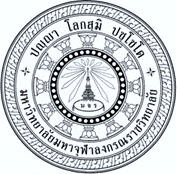 การพัฒนาการบริหารจัดการการศึกษาพระปริยัติธรรมแผนกธรรมตามนโยบายปฏิรูปการศึกษาของคณะสงฆ์จังหวัดนครปฐมพระครูสังฆรักษ์สงัด ภทฺทธมฺโม (ภักดีบำรุง)ดุษฎีนิพนธ์ฉบับนี้เป็นส่วนหนึ่งของการศึกษาตามหลักสูตรปริญญาพุทธศาสตรดุษฎีบัณฑิตสาขาวิชาการจัดการเชิงพุทธบัณฑิตวิทยาลัยมหาวิทยาลัยมหาจุฬาลงกรณราชวิทยาลัยพุทธศักราช ๒๕๖๔(ลิขสิทธิ์เป็นของมหาวิทยาลัยมหาจุฬาลงกรณราชวิทยาลัย)Administration Development of Pariyattidhamma Education, Dhamma Division according to Education Reform Policy of Sangha Administration, Nakornpatom ProvincePrakhrusangkaruk Sangad Bhaddadhammo (Pukdeebamrung)A Dissertation Submitted in Partial Fulfillment of
the Requirements for the Degree of
Doctor of Philosophy (Buddhist Management)
Graduate School
Mahachulalongkornrajavidyalaya University
C.E. 2021(Copyright by Mahachulalongkornrajavidyalaya University)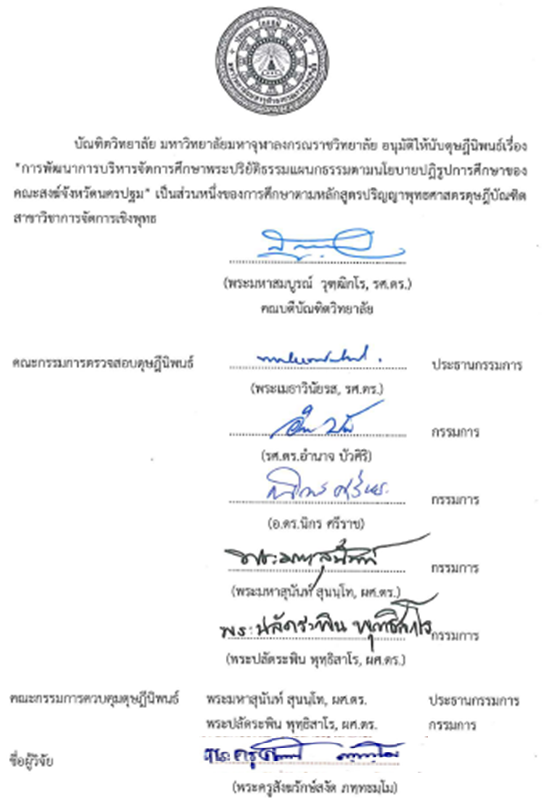 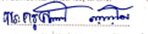 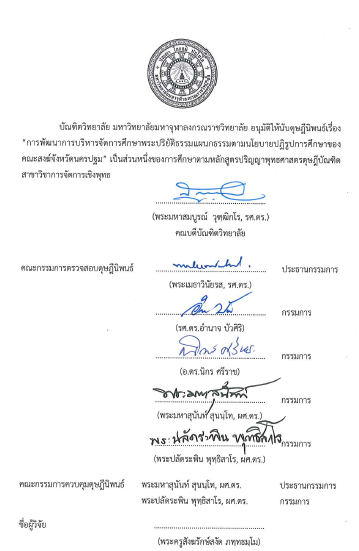 บทคัดย่อ	การวิจัยครั้งนี้ มีวัตถุประสงค์เพื่อ ๑) ศึกษาสภาพทั่วไปของปัญหา และอุปสรรคของการบริหารจัดการศึกษาพระปริยัติธรรมแผนกธรรมตามนโยบายปฏิรูปการศึกษาของคณะสงฆ์จังหวัดนครปฐม ๒) เพื่อศึกษาองค์ประกอบของการบริหารจัดการศึกษาพระปริยัติธรรม แผนกธรรมตามนโยบายปฏิรูปการศึกษาของคณะสงฆ์ จังหวัดนครปฐม ๓) เพื่อนำเสนอกระบวนการพัฒนาการบริหารจัดการศึกษาพระปริยัติธรรมแผนกธรรมตามนโยบายปฏิรูปการศึกษาของคณะสงฆ์ จังหวัดนครปฐม ระเบียบวิธีการวิจัยเชิงคุณภาพ (Qualitative Research) โดยการวิเคราะห์เอกสาร (Documentary Research) การสัมภาษณ์เชิงลึก (In-depth interview) กับผู้ให้ข้อมูลสำคัญ (Key Informants) จำนวน ๓๐ รูปหรือคน และการสนทนากลุ่มเฉพาะกับผู้ทรงคุณวุฒิ (Focus Group Discussion) จำนวน ๑๐ รูปหรือคน เครื่องมือที่ใช้ในการเก็บรวบรวมข้อมูล คือ แบบสัมภาษณ์เชิงลึกกับผู้ให้ข้อมูลสำคัญ โดยวิเคราะห์เนื้อหาข้อมูลเชิงพรรณนาผลการวิจัย พบว่า ๑. สภาพทั่วไปเกี่ยวกับของการบริหารจัดการศึกษาแผนกธรรมตามนโยบายการปฏิรูปการศึกษาของคณะสงฆ์จังหวัดนครปฐม พบว่า ด้านบุคลากร ผู้บริหารมีภาวะผู้นำสูง มีวิสัยทัศน์และมีแนวคิดในการบริหารจัดการแบบมีส่วนร่วมงบประมาณรายรับได้จากการบริจาค ทำบุญทั่วไปและผู้มีจิตศรัทธามา วัสดุอุปกรณ์เครื่องมือมอบหมายให้เจ้าหน้าที่ดูแลรับผิดชอบและคอยตรวจสอบสภาพความพร้อมในการใช้งาน การจัดระบบการทำงานมอบหมายให้แก่อาจารย์เป็นผู้ดูแลรักษาให้ถูกต้องตามกฎระเบียบและรายงานผลเป็นลำดับขั้นตอน นโยบายองค์การวัดเป็นผู้จัดการศึกษาทั้งหมดโดยเจ้าสำนักเรียนเป็นผู้ดูแลการอำนวยความสะดวกในเรื่องต่าง ๆ ส่วนในการตรวจสอบการสอบวัดผลประเมินผลมีระบบและกลไกที่ชัดเจนอย่างเป็นธรรม ด้านปัญหาอุปสรรค คือการขาดแคลนบุคลากรที่ชำนาญการและต้องปรับปรุงพัฒนากระบวนการเรียนการสอนให้มีความชัดเจน งบประมาณรายรับกับรายจ่ายไม่มีความสมดุลกัน ครูผู้สอนได้รับค่านิตยภัตมานั้นไม่เพียงพอ วัสดุอุปกรณ์เครื่องมือนั้นขาดเครื่องมือเทคโนโลยีในการจัดเก็บฐานข้อมูล ขาดการดูแลรักษาวัสดุอุปกรณ์ ในระบบการทำงานผู้ปฏิบัติงานไม่ทราบแผนการดำเนินงานที่ชัดเจน มีการทำงานซับซ้อนกัน ในด้านนโยบายขององค์การขาดการประสานงานกับชุมชนและขาดการถ่ายทอดแผนปฏิบัติการแผนพัฒนาระยะยาว หน่วยงานภาครัฐให้การสนับสนุนไม่เต็มที่ ส่วนผลงานและผลผลิตนั้นขาดเครื่องมือในการกำกับติดตามที่มีคุณภาพและชัดเจน๒. องค์ประกอบของการบริหารจัดการศึกษาแผนกธรรมตามนโยบายการปฏิรูปการศึกษาของคณะสงฆ์จังหวัดนครปฐม พบว่า คณะสงฆ์จังหวัดนครปฐมได้วางแผนตั้งคณะกรรมการฝ่ายการศาสนศึกษาและจัดฝึกอบรมด้านองค์การ ด้านความรู้และนวัตกรรมเทคโนโลยีด้านการจัดการศึกษาพระปริยัติธรรมให้เจ้าสำนักเพื่อมุ่งไปสู่ระดับมาตรฐาน ในด้านการจัดการองค์กรการกระจายอำนาจในการบริหารสำนักเรียนต่าง ๆ สนับสนุนให้ครูอาจารย์และนักเรียนได้ใช้เทคโนโลยีมีระบบไวไฟล์ที่ทันสมัยและมีผู้อุปถัมภ์ในเรื่องปัจจัยสี่อย่างเพียงพอ ส่วนการจัดบุคคลเข้าทำงานได้มีการแต่งตั้งคณะกรรมการพิจารณา ส่วนงบประมาณที่ได้รับจากรัฐบาลอาจไม่เพียงพอ จึงต้องหางบประมาณจากภายนอกมาเสริมให้เพียงพอ และจัดทำบัญชีรายรับ-รายจ่ายอย่างโปร่งใสสามารถตรวจสอบได้ ส่วนการควบคุมทางคณะสงฆ์ควรร่วมกับทางสำนักงานพระพุทธศาสนาติดต่อและประสานงานภายใต้แผนยุทธศาสตร์ตามนโยบายปฏิรูปการศึกษาของคณะสงฆ์จังหวัดนครปฐม๓. กระบวนการพัฒนาการบริหารจัดการศึกษาแผนกธรรมตามนโยบายการปฏิรูปการศึกษาของคณะสงฆ์จังหวัดนครปฐม พบว่า ด้านบุคลากรต้องเป็นคนดีมีความซื่อสัตย์มีความตั้งใจในการบริหาร เป็นผู้นำทางการบริหารให้สอดคล้องกับสถานการณ์และการพัฒนาการศึกษา สรรหาบุคลากรให้มีความเหมาะสม ในทำงาน อบรมพัฒนาบุคคลากรให้มีทักษะ มีความรู้เพิ่มศักยภาพเพิ่มสูงขึ้น สำนักเรียนต้องมีการวางแผนงบประมาณ เป้าประสงค์ ผลผลิต กลยุทธ์โครงสร้าง แผนงาน จัดแผนกลยุทธ์ที่จะนำมาใช้จัดทำแผนงบประมาณ และการจัดซื้อจัดจ้างตามระบบงบประมาณแบบมุ่งเน้นความคุ้มค่า อีกทั้งต้องจัดระบบการตรวจสอบภายในที่มีมาตรฐานโปร่งใสและตรวจสอบได้ การใช้วัสดุอุปกรณ์ต่าง ๆ ต้องมอบหมายให้เจ้าหน้าที่ตรวจสอบดูแลให้พร้อมใช้งาน และจัดทำแผนงบประมาณจัดซื้อจัดจ้างและช่วยกันดูแลรักษาวัสดุอุปกรณ์เครื่องมือการเรียนการสอน จัดระบบการทำงานที่ดีมีโครงสร้างที่มีความเหมาะสมมีความยืดหยุ่นได้ตามแต่ละสถานการณ์ แบ่งหน้าที่การปฏิบัติงานให้ชัดเจนไม่ซ้ำซ้อนและมีความยุติธรรม เพื่อทำให้เกิดการปฏิบัติงานอย่างมีประสิทธิภาพมากที่สุด และในการกำหนดนโยบายขององค์กรนั้นต้องพิจารณาเป้าหมายในเชิงกลยุทธ์ และวัตถุประสงค์ตลอดจนการกำหนดการใช้แผนกลยุทธ์ให้ประสบผลสำเร็จAbstractObjectives of this research were: 1. To study general conditions, problems and obstacles of Pariyattidhamma education, Dhamma division, according to the education reform policy of Sangha Administration, Nakorn Patom Province, 2. To study the components and development of Pariyattidhamma education, Dhamma division according to the education reform policy of Sangha Administration, 3. To propose the administration development of Pariyattidhamma education, Dhamma division, according to the education reform policy of Sangha Administration, Nakorn Patom Province, Nakorn Patom Province. Methodology was the qualitative research, data were collected from documents and 30 key informants, purposefully selected, with structured in-depth-interview transcript by face-to-face in-depth interviewing and 10 participants in focus group discussion and analyzed data from both steps by content descriptive interpretation.Findings were as follows:1.	General condition of development management of Pariyattidhamma education, Dhamma division of Sangha Administration, Nakorpatom Province was found that: Personnel aspect; some administrative monks had high leadership, vision and concept of participatory administration. Budget and incomes from donation and merit making, material and equipment were assigned for responsible personnel to take care of and to look after in good condition and ready to use. Working system was assigned for lecturers to be in charge according to the rules and regulations and report according to the hierarchy. Policy; monastery organizations were in charge of all activities and directing the ease of operation. Monitoring and evaluation; there was clear cut and concrete rules and regulation. Problems and obstacles; experienced personnel were limited. Learning and teaching system must be developed. Budget; income and expenditure were not in good proportion. Teachers did not receive allowance not in good proportion. Materials and equipment; data collection equipment was lacked; material and equipment were not well taken care of. Personnel did not know the clear operation plan, working is redundant.  Organizational policy; organizations lacked coordination with communities and lack of long cooperation plan and transferred long term development operation plan. As for output and outcomes, lack of equipment and materials for directing and monitoring the clear quality of operation.2.	Components of administration of Pariyattidhamma education, Dhamma Division according to the educational reform policy of Sangha Administration, Nakorpatom Province were found that Sangha Administration set up plan and appoint religious education committee to train the abbots of educational institutes to standardize organization, knowledge, innovation and technology and Phrapariyattidhamma education. Organizational aspect; there was decentralization of power to institutions masters, supporting lecturers and students to use new technology for file records and there were donors to support sufficient four factors. Staffing; there was committee appointment to consider the operation. Budget, budget from government was not sufficient, there needed to raise additional fund from pious people to make fund sufficient and there was clear and transparent book account that could be checkable. Control, Sangha should cooperate with the National Office of Buddhism under the strategic plan according to the educational reform policy of Sangha in Nakornpatom Province.3.	The process of development administration of education, Dhamma division according to the educational reform policy of Sangha in Nakornpatom Province was found that: Personnel aspect; there must have personnel who are good, honest, dedicate to work as leader in line with situations of education development. Appropriate personnel should be recruited and train existing personnel to have higher skill and expertise. The institutes must have plan, budget, target, output, structural strategy, work plan, strategic plan for budget planning for value for money procurement and internal audit must be transparent and checkable with high standard. Materials and equipment for education must be cooperatively taken care of. Good working system with good and flexible structure must be organized appropriately to circumstances. Division of work must be divided clearly and fairly without redundancy for the highest effectiveness.ภาคผนวกภาคผนวก งแบบสัมภาษณ์เชิงลึกเพื่อการวิจัย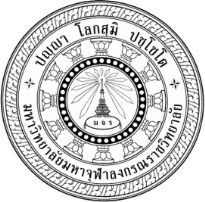 แบบสัมภาษณ์เชิงลึกเพื่อการวิจัยเรื่อง การพัฒนาการบริหารจัดการศึกษาพระปริยัติธรรม แผนกธรรม ตามนโยบายปฏิรูปการศึกษา ของคณะสงฆ์จังหวัดนครปฐม********************************	แบบสัมภาษณ์นี้มีวัตถุประสงค์เพื่อให้ได้ข้อมูลความรู้ความเข้าใจเกี่ยวกับการพัฒนาการบริหารจัดการศึกษาพระปริยัติธรรม แผนกธรรม ตามนโยบายปฏิรูปการศึกษา ของคณะสงฆ์จังหวัดนครปฐม โดยแบ่งออกเป็น ๒ ส่วน ดังนี้	ส่วนที่ ๑ ข้อมูลทั่วไปสำหรับผู้ให้การสัมภาษณ์	ชื่อให้สัมภาษณ์........................................... ......................	ตำแหน่ง.........................................................................................	หน่วยงาน.....................................................................................	วันที่ให้สัมภาษณ์ ............. เดือน ...... เวลา..............น. สถานที่.............................		ส่วนที่ ๒ แบบสัมภาษณ์เกี่ยวกับการพัฒนาการบริหารจัดการศึกษาพระปริยัติธรรม แผนกธรรม ตามนโยบายปฏิรูปการศึกษา ของคณะสงฆ์จังหวัดนครปฐม	๑. สภาพทั่วไปของปัญหา และอุปสรรคการพัฒนาการบริหารจัดการศึกษาพระปริยัติธรรม แผนกธรรม ตามนโยบายปฏิรูปการศึกษาของคณะสงฆ์ จังหวัดนครปฐม	๑.๑ การพัฒนาการบริหารจัดการศึกษาพระปริยัติธรรม แผนกธรรม ตามนโยบายปฏิรูปการศึกษา ของคณะสงฆ์ จังหวัดนครปฐม ในปัจจุบันเป็นอย่างไร................................................................................................................................................................................................................................................................................................................................................................................................................................................................................................................................................................................................................๑.๒. นโยบายของผู้บริหารในการบริหารจัดการที่เป็นนเลิศในการจัดการเรียนการสอนพระปริยัติธรรม แผนกธรรมตามนโยบายปฏิรูปการศึกษาของคณะสงฆ์  จังหวัดนครปฐม  มีอะไรบ้าง..................................................................................................................................................................................................................................................................................................................................................................................................................................................................	๒.๒ การพัฒนาการบริหารจัดการศึกษาพระปริยัติธรรม แผนกธรรม ตามนโยบายปฏิรูปการศึกษา ของคณะสงฆ์จังหวัดนครปฐม มีปัญหาและอุปสรรคอย่างไร…................................................................................................................................................................................................................................................................................................................................................................................................................................................................	๑.๓ การพัฒนาการบริหารจัดการศึกษาพระปริยัติธรรม แผนกธรรม ตามนโยบายปฏิรูปการศึกษา ของคณะสงฆ์จังหวัดนครปฐม ควรเป็นไปในทิศทางใด ...............................................................................................................................................................................................................................................................................................................................................................................................................................................................................๒. สภาพการพัฒนาการบริหารจัดการศึกษาพระปริยัติธรรม แผนกธรรม ตามนโยบายปฏิรูปการศึกษา ของคณะสงฆ์จังหวัดนครปฐม	...............................................................................................................................................................................................................................................................................................................................................................................................................................................................................	๒.๓ การพัฒนาการบริหารจัดการศึกษาพระปริยัติธรรม แผนกธรรม ตามนโยบายปฏิรูปการศึกษา ของคณะสงฆ์จังหวัดนครปฐม ใช้เทคโนโลยีต่าง ๆ หรือเครื่องมือที่ทันสมัย อย่างไร...............................................................................................................................................................................................................................................................................................................................................................................................................................................................................	๒.๔ การพัฒนาการบริหารจัดการศึกษาพระปริยัติธรรม แผนกธรรม ตามนโยบายปฏิรูปการศึกษา ของคณะสงฆ์จังหวัดนครปฐม  กับใคร อย่างไร...............................................................................................................................................................................................................................................................................................................................................................................................................................................................................	๓. การพัฒนาการบริหารจัดการศึกษาพระปริยัติธรรม แผนกธรรม ตามนโยบายปฏิรูปการศึกษา ของคณะสงฆ์จังหวัดนครปฐม	๓.๑ การพัฒนาการบริหารจัดการศึกษาพระปริยัติธรรม แผนกธรรม ตามนโยบายปฏิรูปการศึกษา ของคณะสงฆ์จังหวัดนครปฐม  อย่างไร...............................................................................................................................................................................................................................................................................................................................................................................................................................................................................	๓.๒ การพัฒนาการบริหารจัดการศึกษาพระปริยัติธรรม แผนกธรรม ตามนโยบายปฏิรูปการศึกษา ของคณะสงฆ์จังหวัดนครปฐม  อย่างไร...............................................................................................................................................................................................................................................................................................................................................................................................................................................................................................๒. นโยบายของผู้บริหารในการบริหารจัดการที่เป็นเลิศในการจัดการเรียนการสอนพระปริยัติธรรม แผนกธรรม ตามนโยบายปฏิรูปการศึกษา ของคณะสงฆ์จังหวัดนครปฐม  มีอะไรบ้าง...............................................................................................................................................................................................................................................................................................................................................................................................................................................................................๓. ยุทธศาสตร์/กลยุทธ์ในการบริหารจัดการที่เป็นเลิศในการจัดการเรียนการสอนพระ ปริยัติธรรม แผนกธรรม ตามนโยบายปฏิรูปการศึกษา ของคณะสงฆ์จังหวัดนครปฐม  มีอะไรบ้าง โดยวิเคราะห์ SWOT ใน ๔ ด้าน คือ ด้านทรัพยากรมนุษย์ ด้านองค์การ ด้านความรู้นวัตกรรมและเทคโนโลยี 
ด้านระบบการบริหารและการจัดการ  ...............................................................................................................................................................................................................................................................................................................................................................................................................................................................................๔. กิจกรรมหรือแนวปฏิบัติที่ดีในการบริหารจัดการที่เป็นเลิศในการจัดการเรียนการสอน พระปริยัติธรรม แผนกธรรม ตามนโยบายปฏิรูปการศึกษา ของคณะสงฆ์จังหวัดนครปฐม มีอะไรบ้าง...............................................................................................................................................................................................................................................................................................................................................................................................................................................................................๕. หลักธรรมที่นำมาใช้ในการบริหารจัดการที่เป็นเลิศในการจัดการเรียนการสอนพระปริยัติธรรม แผนกธรรม ตามนโยบายปฏิรูปการศึกษา ของคณะสงฆ์จังหวัดนครปฐม มีอะไรบ้าง...............................................................................................................................................................................................................................................................................................................................................................................................................................................................................ขอขอบพระคุณทุกท่านที่ให้ข้อมูลที่เป็นประโยชน์ในการวิจัยครั้งนี้ชื่อดุษฎีนิพนธ์:การพัฒนาการบริหารจัดการศึกษาพระปริยัติธรรมแผนกธรรมตามนโยบายปฏิรูปการศึกษาของคณะสงฆ์จังหวัดนครปฐมชื่อผู้วิจัย:พระครูสังฆรักษ์สงัด ภทฺทธมฺโม (ภักดีบำรุง)ปริญญา:พุทธศาสตรดุษฎีบัณฑิต (การจัดการเชิงพุทธ)คณะกรรมการควบคุมดุษฎีนิพนธ์คณะกรรมการควบคุมดุษฎีนิพนธ์คณะกรรมการควบคุมดุษฎีนิพนธ์:พระมหาสุนันท์ สุนนฺโท, ผศ. ดร., ป.ธ. ๔, พธ.บ. (การจัดการเชิงพุทธ), พธ.ม. (การจัดการเชิงพุทธ), พธ.ด. (การจัดการเชิงพุทธ):พระปลัดระพิน พุทธิสาโร, ผศ. ดร., พธ.บ. (การสอนสังคม),ศศ.ม. (ประวัติศาสตร์เอเชีย), พธ.ด. (พระพุทธศาสนา)วันสำเร็จการศึกษา:๑๑ กันยายน ๒๕๖๔Dissertation Title:Administration Development of Pariyattidhamma Education, Dhamma Division according to Education Reform Policy of Sangha Administration, Nakornpatom ProvinceResearcher:Prakhrusangkaruk Sangad Bhuddadhammo (Pukdeebamrung)Degree:Doctor of Philosophy (Buddhist Management)Dissertation Supervisory CommitteeDissertation Supervisory CommitteeDissertation Supervisory Committee:Phramaha Sunan Sunando, Asst. Prof. Dr., Pali IV,B.A. (Buddhist Management), M.A. (Buddhist Management), Ph.D. (Buddhist Management):Phrapalad Rapin Bhudtisaro, Asst. Prof. Dr., B.A. (Social Teaching), M.A. (Asian History), Ph.D. (Buddhist Studies)Date of Graduation:September 11, 2021